Zlato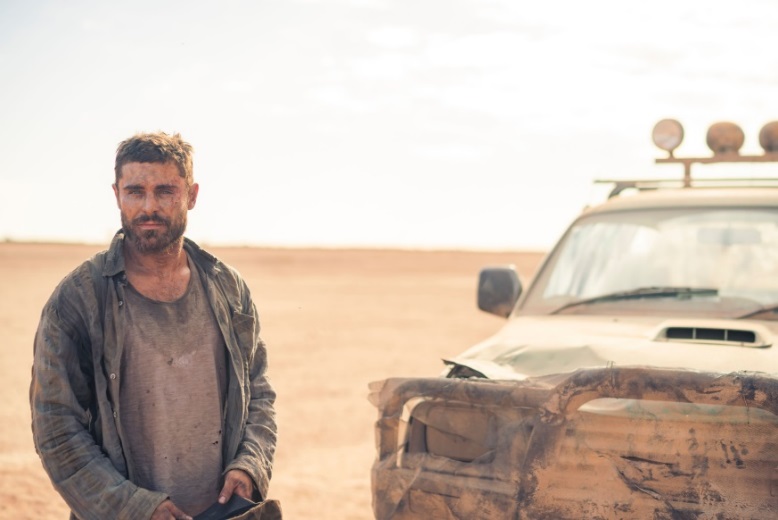 (Gold) Premiéra: 27. 1. 2022 Altitude Film Sales Ltd., Austrália, 2022Réžia: Anthony Hayes Scenár: Anthony Hayes, Polly SmythKamera: Ross Giardina Hrajú: Zac Efron, Susie Porter, Anthony HayesUprostred rozľahlej, jedinečnej a neľútostnej austrálskej púšťa sa odohráva drsný thriller o chamtivosti, ktorá dokáže zatemniť ľudskú myseľ. Ako ďaleko dokážu ľudia zájsť pri ceste za nesmiernym bohatstvom?Dvaja cudzinci putujú austrálskou púšťou. Virgil (Zac Efron) ide za prácou, ktorá mu údajne zmení život, a má ho tam priviezť nie práve sympatický vodič Keith (Anthony Hayes). Počas cesty sa im prehreje motor auta, a tak musia zastaviť uprostred vyprahnutej divočiny. Keď Keith automobil opravuje, zaujme Virgila zlatý odlesk pri jeho nohách. Začnú kopať a objavia ten najväčší balvan zlata, aký kedy kto našiel. Prvotné nadšenie sa premení na bezmocnosť, keď zistia, že vytiahnuť zo zeme takú veľkú hrudu zlata je nad ich sily.Dohodnú sa na tom, že zlatý balvan bude strážiť Virgil, zatiaľ čo Keith odíde do najbližšieho mesta a zaistí potrebné vybavenie. Lenže sú uprostred úplnej pustiny a tak je najbližšie mesto dva dni cesty tam a dva dni cesty späť. Virgil tak musí zostať štyri dni sám uprostred púšte. K dispozícii má neveľkú zásobu vody, trochu jedla a plachtu, ktorá ho má ochrániť pred páliacim slnkom. A potom sa všetko skomplikuje. Najskôr sa Keith o niečo oneskorí. Sprvu len o deň, potom o ďalšie a ďalšie. Virgil pomaly začína prepadať zúfalstvu. Široko ďaleko nie je žiadna pomoc, len piesok, kamene a pár pokrútených stromov a kríkov. Spoločnosť mu robia iba divé psy, ktorí sa k nemu nepriblížia, kým má zapálený oheň. Ale drevo mu dochádza, rovnako tak jedlo a po tom, čo sa preženie piesočná búrka, príde Virgil aj o poslednú kvapku vody. V tej chvíli sa začnú diať podivné veci. Je s ním naozaj v púšti niekto ďalší, kto ho chce o zlato pripraviť, alebo sú to iba obyčajné preludy? Tak ako tak, nezostáva mu než čakať a dúfať, že sa pre neho Keith naozaj čoskoro vráti.Prístupnosť: 	nevhodné pre vekovú kategóriu maloletých do 15 rokovŽáner:	thrillerVerzia: 	anglicky so českými titulkamiStopáž:	97 minFormát:	2D DCP, zvuk 5.1Monopol do:	7. 7. 2031